MODAY, 6. 4.CHECK YOUR HOMEWORK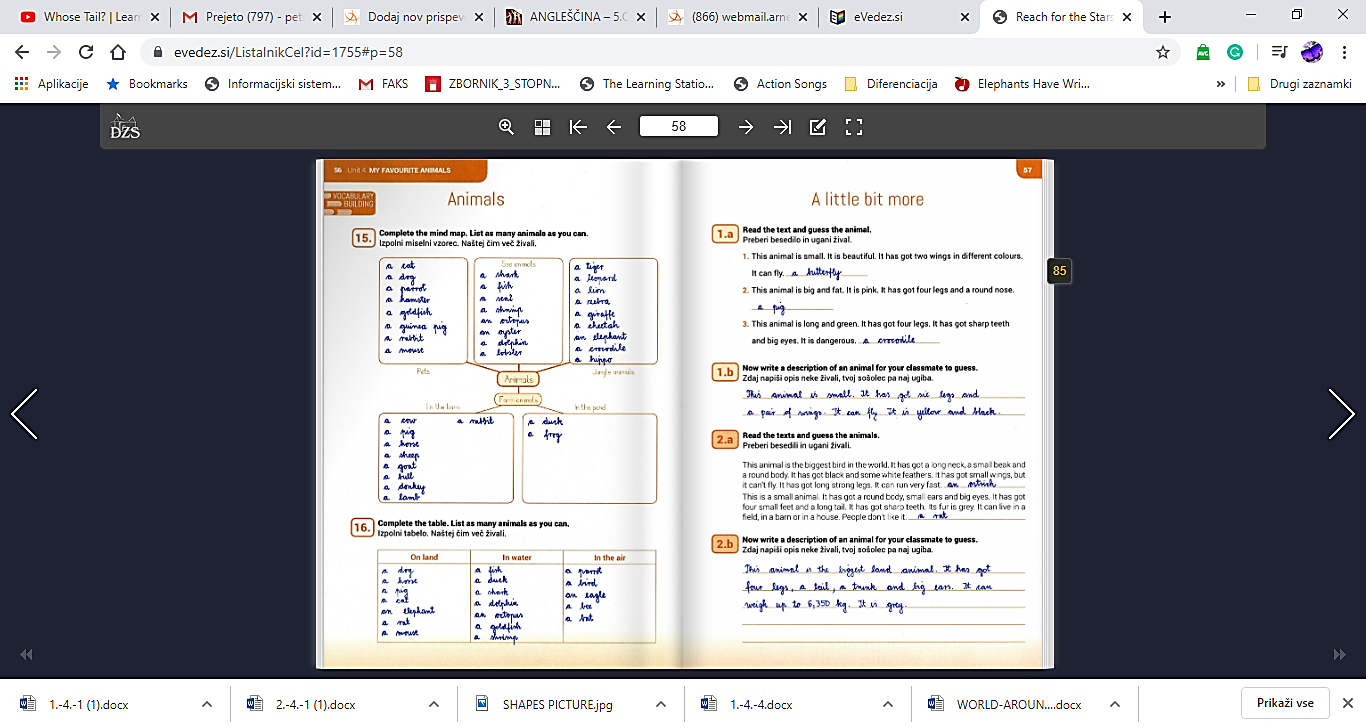 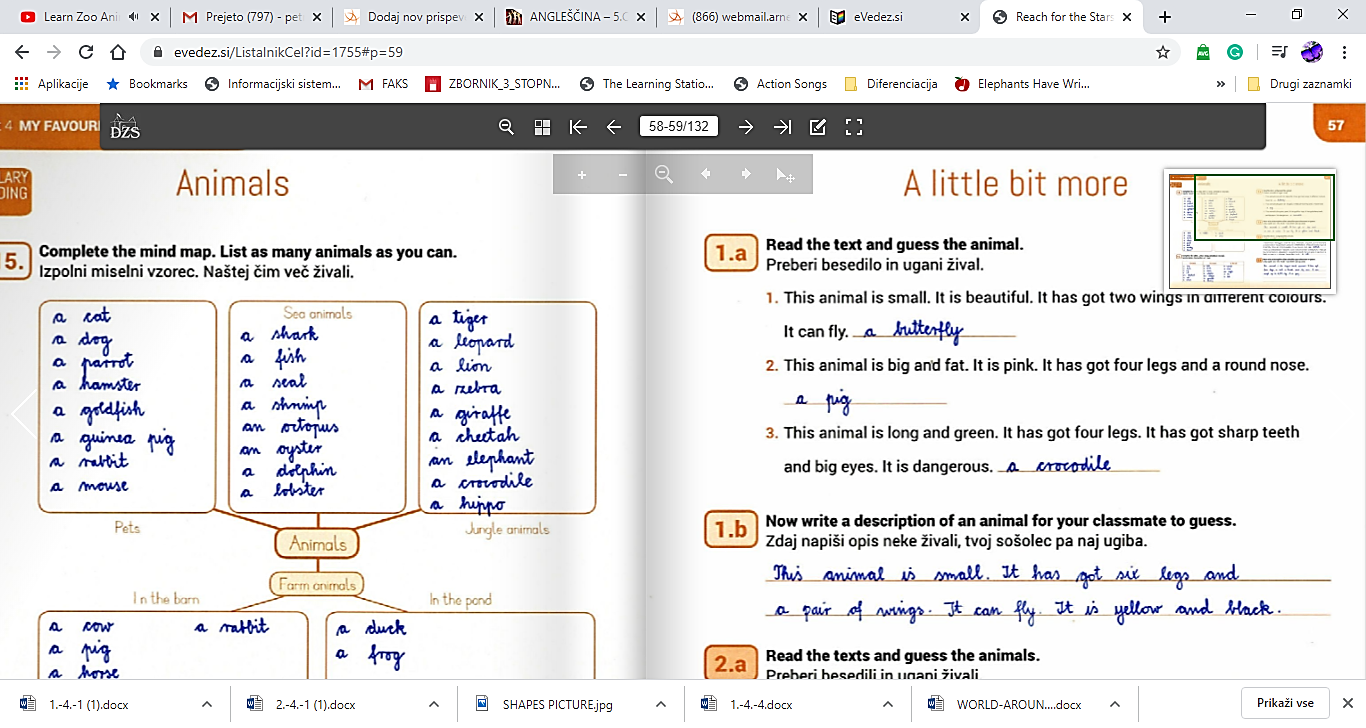 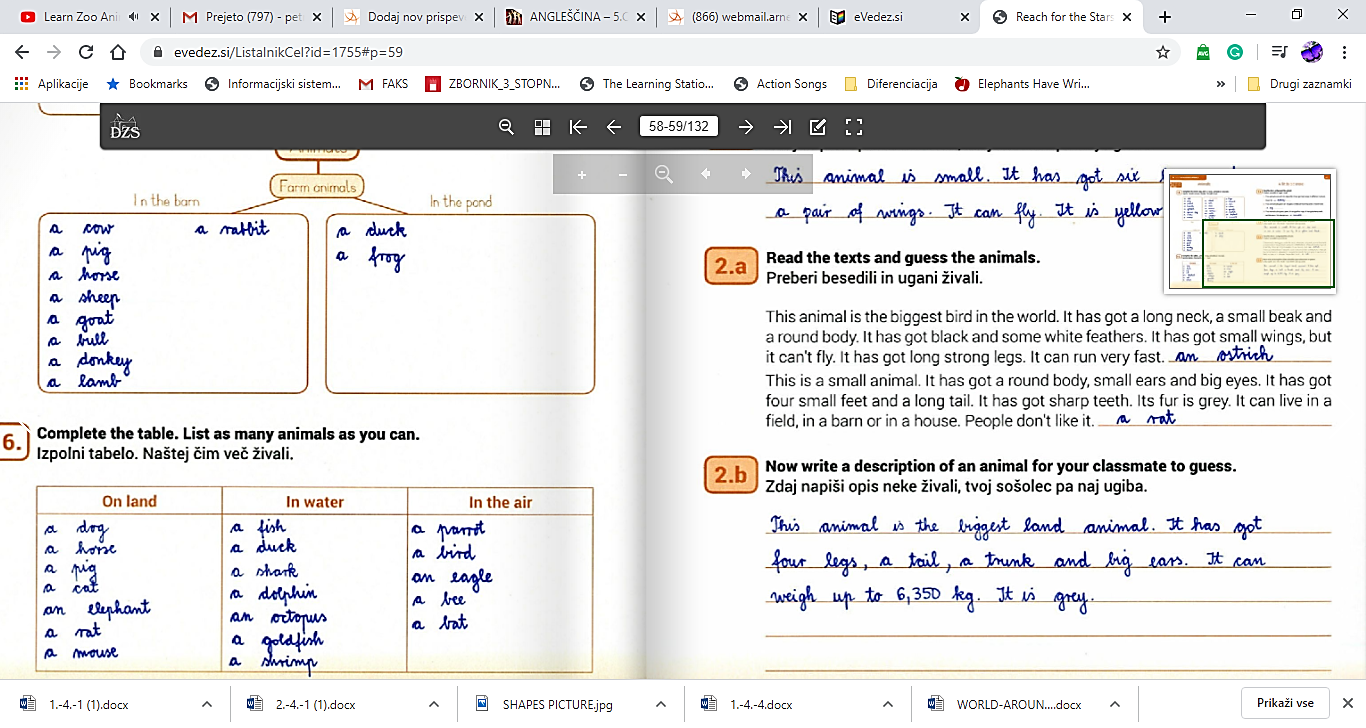 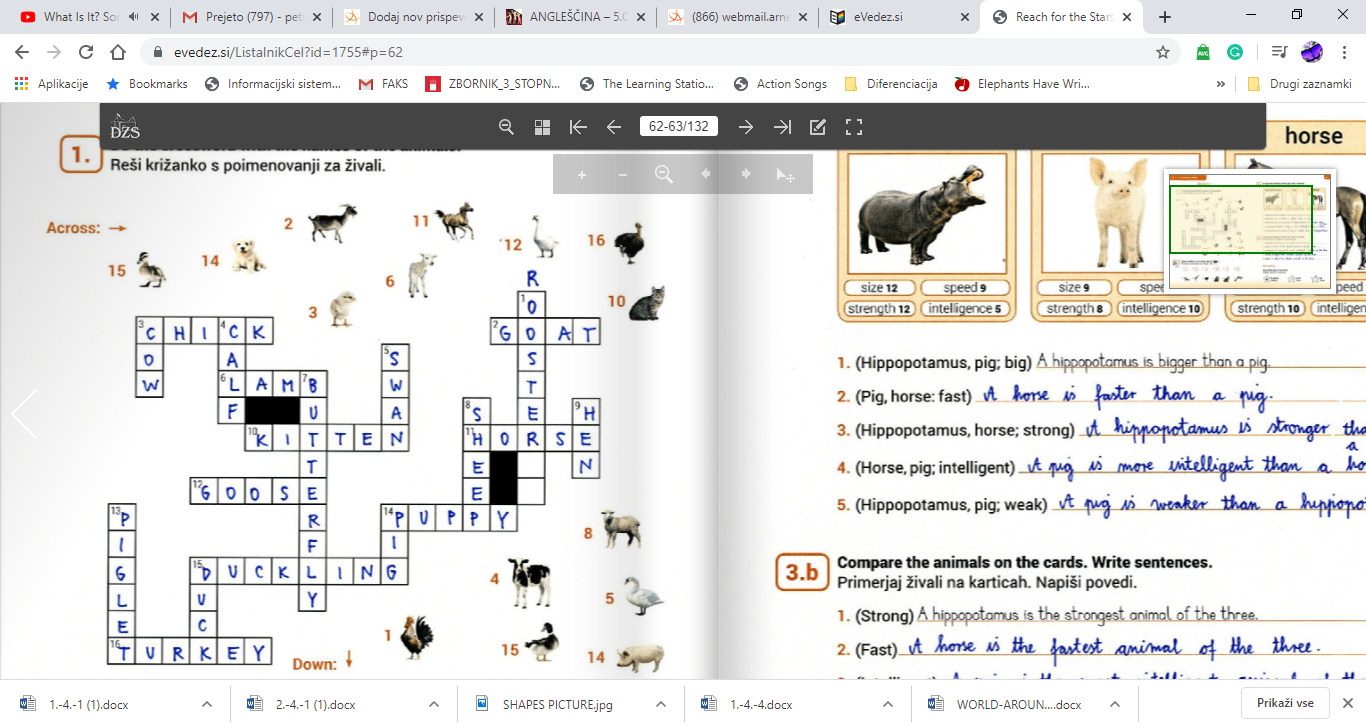 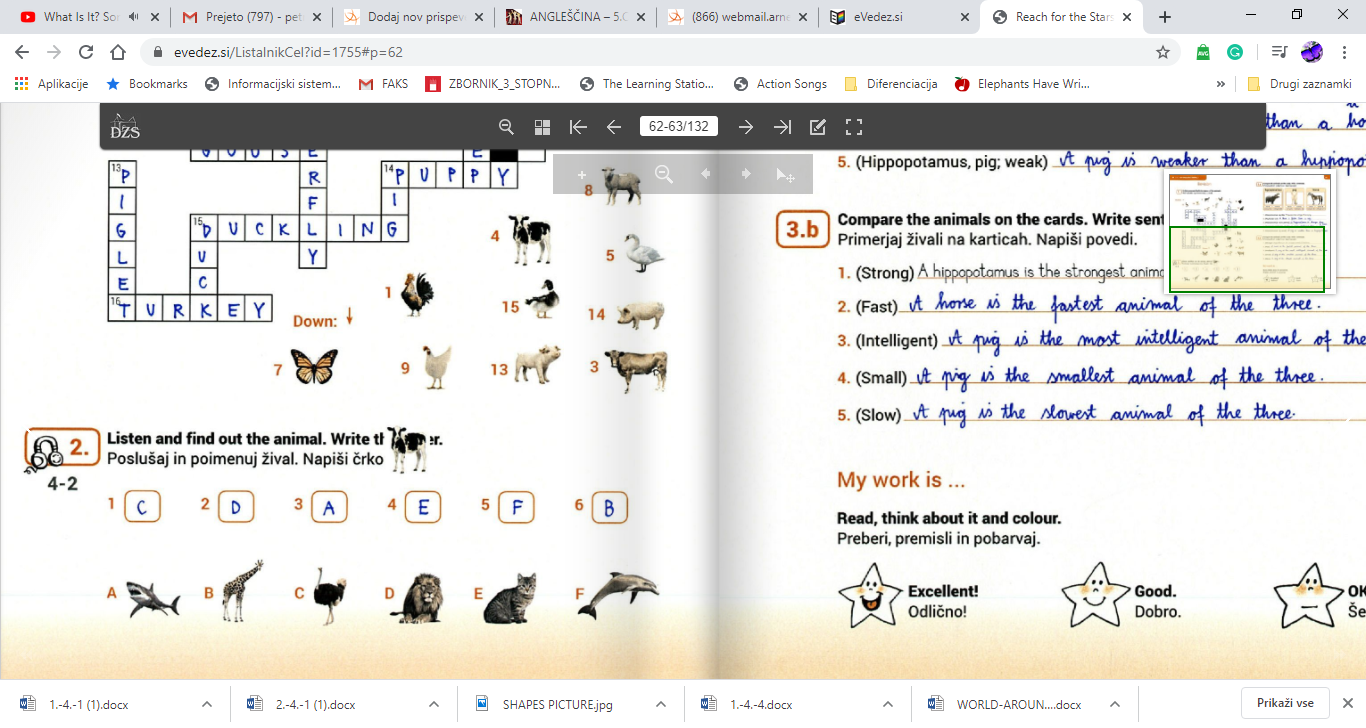 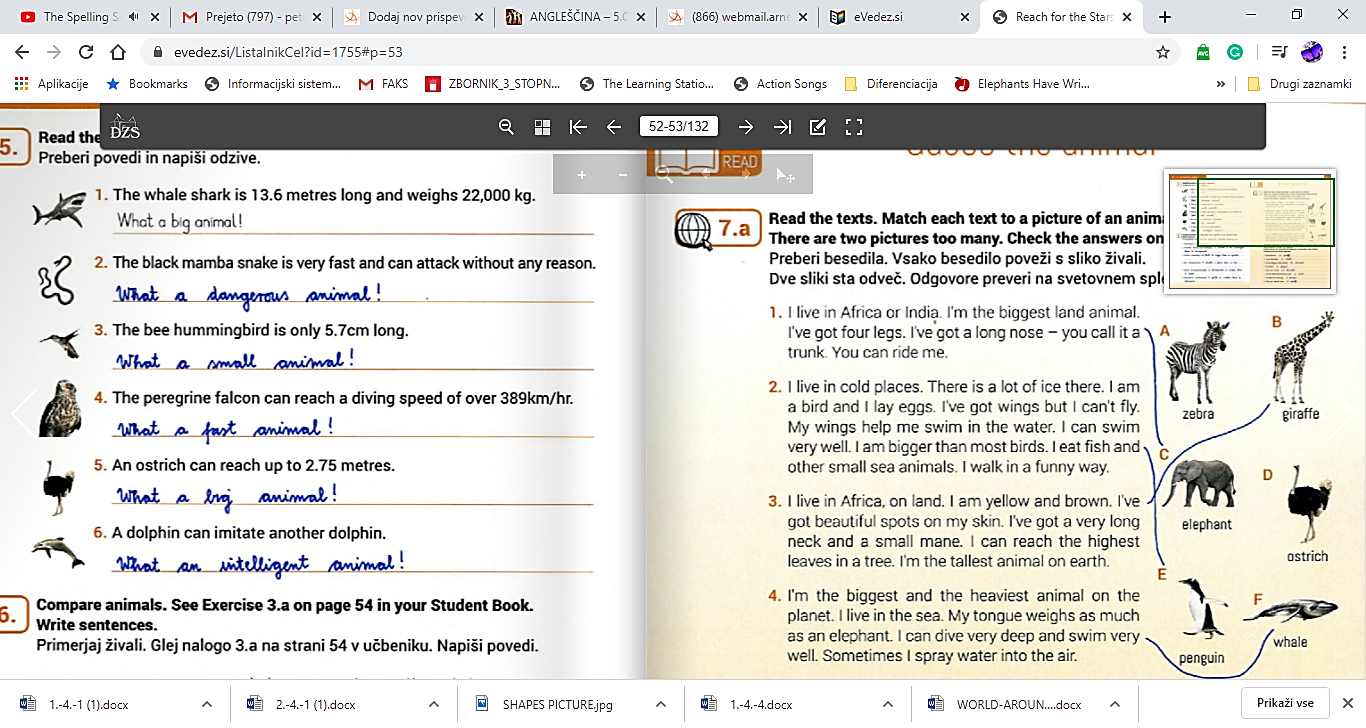 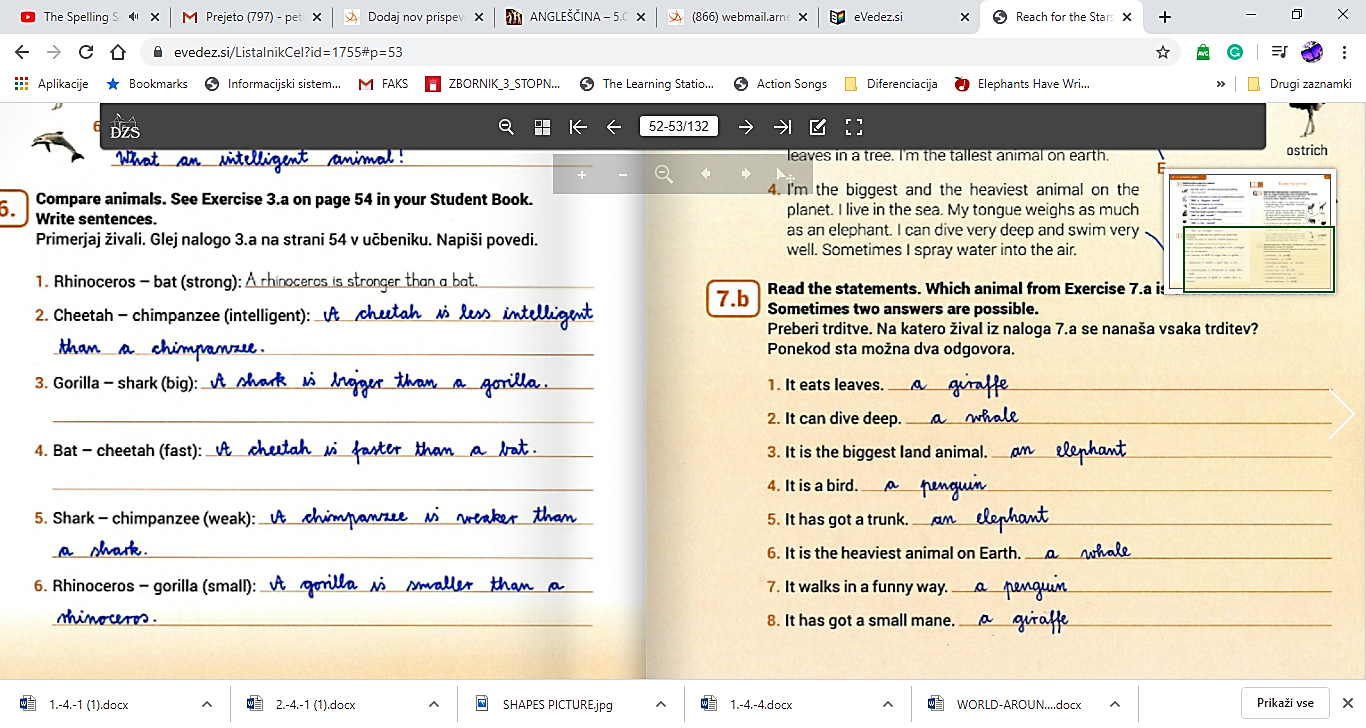 UVODNI DELHello children, good morning? How are you?LET'S REPEAT:USTNO IN NA GLAS, odgovori na spodnja vprašanja. Uporabi iztočnice za odgovore in jih dopolni.Which is your favourite / wild animal / farm animal?    My favourite wild/ farm animal is…Which is your favourite pet?    My favourite…What colour is it?    It is….What does it look like? (kako izgleda?)     It  is  big / small / short…      It has got ….What can it do?    It can…What do monkeys eat?    They eat…Which animals are small?    ___________ are small.Which animals are short?    ___________ are short.Which animals live in a pond?     _______, ________ live in a pond.Which animals crawl (se plazijo)?    ___________ crawl.Which animals are slow?   ____________ are slow.Which animals are fast?    ____________ are fast.WATCH A VIDEO:https://www.youtube.com/watch?v=szEzGwsdwmgLISTEN TO THE SONGS:https://www.youtube.com/watch?v=TV3X26zXJNEhttps://www.youtube.com/watch?v=s4loRyb3TS8VAJE V UČBENIKUDODATNE NALOGE ZA BRIHTNE GLAVCEOdpri učbenik na strani 59 in v zvezek prepiši nalogo 1. a ter zapiši živali.Naloga 1. b (na enaki strani UČB) je dodatna naloga. Pri reševanju si lahko pomagaš tudi z internetom.Učb str. 53/ - Preberi nalogo 2 in skušaj povezati povedi. Pomagaj si s spletnim pons slovarjem.HOMEWORK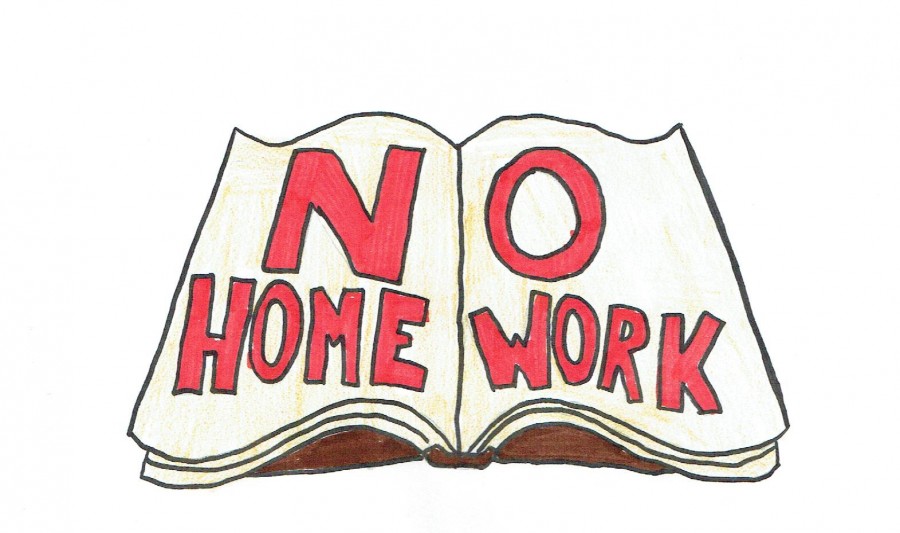 